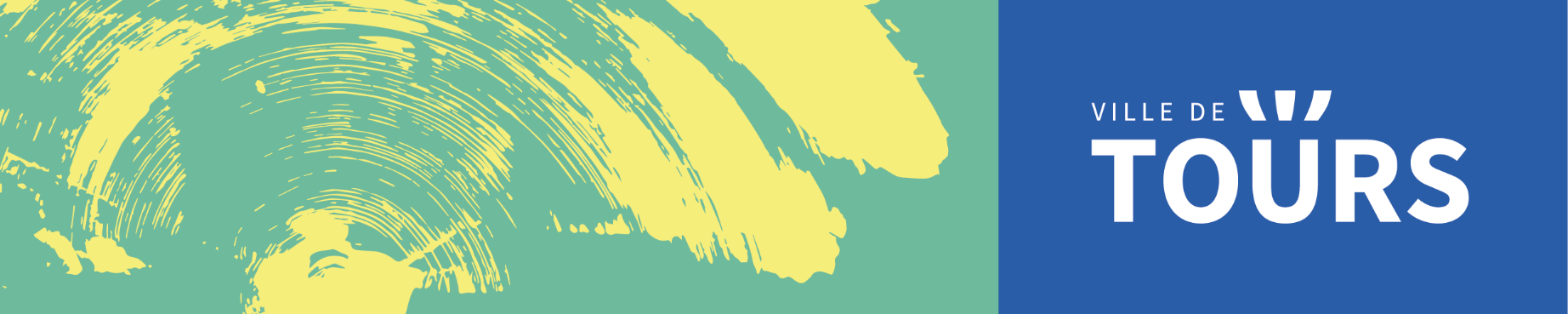 2023 : une année d’expérimentation duComité Citoyen pour la Culture à ToursRapport final   Février 2024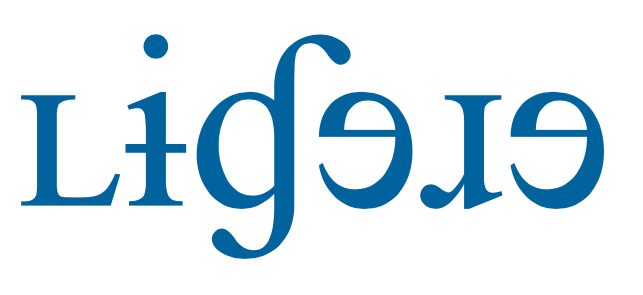 La création du Comité Citoyen pour la Culture à Tours (CCCT) découle de la réflexion menée pour parvenir à plusieurs objectifs et promesses de campagne figurant dans le programme de l’équipe municipale : faire vivre les droits culturels des habitants, faire vivre la concertation des acteurs de la culture sur le territoire de la ville, diffuser la politique culturelle municipale la démarche de démocratie permanente et de participation citoyenne. Nous avons voulu avec ce CCCT impliquer des habitants dans leur plus grande diversité possible dans un processus de réflexion, de regard critique, de discussion autour des grandes questions de la politique culturelle municipale. Nous voulions améliorer notamment la démocratisation de l’accès aux établissements culturels de la ville (Musées, opéra, Conservatoire, Cinémathèque, Bibliothèques), avoir différents regards pour améliorer les fréquentations de ces établissements et favoriser le franchissement « pour la première fois » de ces différentes portes. Nous voulions faire preuve d’éducation populaire et partager aux membres de ce CCCT les coulisses d’une politique culturelle municipale, comment se fabrique une décision politique, les coulisses de ces établissements culturels, le rapport entre les élus, les établissements, les agents et les habitants dans la poursuite d’objectifs politiques. Nous voulions enfin que ces membres du CCCT vivent une expérience citoyenne de la vie de la Cité, une expérience humaine faite de bons moments et de rencontres avec d’autres citoyens et des professionnels passionnés des services publics de la culture et artistiques et une expérience sensible en assistant à des spectacles, répétitions ou expositions.Cette expérience unique en France s’est avérée passionnante. Ce rapport fait avec une grande précision par Ligere nos accompagnateurs facilitateurs de ce CCCT intéressera les professionnels de la culture, les citoyens, les élus intéressés par les questions traitant des enjeux de la culture dans notre société. La confrontation entre ces regards extérieurs de citoyens qui avaient au moment de leur arrivée dans ce CCCT un rapport à la culture, à la pratique artistique, à la fréquentation des lieux culturels  très différents les uns des autres à l’image de la société globale mais qui se portent volontaires pour échanger et y réfléchir. C’est d’ailleurs  la grande force du tirage au sort que d’aller chercher cette grande diversité que nous n’aurions pas eu du tout si nous avions fait appel au volontariat par exemple. Cette opportunité a été saisie et ils sont devenus au fur et à mesure curieux de comprendre le travail d’une administration culturelle, curieux de comprendre le travail d’un professionnel de la culture au service des habitants, curieux aussi d’ échanger avec des élus qui ont en charge pour eux de travailler ces questions-là. Vous le découvrirez dans la plupart des témoignages, il y a bel et bien eu un partage des savoirs qui s’est opéré au cours des séances, un appétit et une curiosité qui a été nourrit pour ces citoyens-là, un plaisir à échanger et à proposer des améliorations et à en comprendre les multiples contraintes, une volonté de se sentir utile à la Cité aussi. Comme en témoigne les bilans personnels reçus, un noyau de 15-20 personnes s’est passionné pour ce CCCT et se sont investi d’une mission pour la collectivité prise très au sérieux. La plupart sont très satisfaits de cette expérience même si pour certains les résultats de cette première année de CCCT ne sont pas assez tangibles ou n’ont pas débouché sur suffisamment de concret. Pour ma part, le bilan de ce premier CCCT est très largement positif : le taux d’implication au final est supérieur aux expériences classiques de participation des citoyens, la qualité des retours d’expérience est très bonne même pour ceux qui sont les plus critiques et ce CCCT a déjà eu plusieurs effets concrets importants qu’il me parait nécessaire de partager ici :-proposer un agenda municipal culturel, sportif et citoyen « Tours Intense » exhaustif qui sera intégré dans le magazine municipal chaque mois à partir de mai 2024-associer davantage les différents établissements culturels de la ville au moment de la rentrée culturelle pour mieux se faire connaitre aux habitants avec des actions spécifiques et des stands (octobre 2023)-faire se questionner tous les établissements culturels sur les meilleures façons de faire vivre les droits culturels des habitants, ce sujet est devenu de fait prioritaire et permet une autre façon de concevoir l’activité d’un établissement culturel (2024-2025)-réfléchir à de nouvelles façons pour les établissements culturels de la ville d’associer des habitants ou des membres du CCCT dans leurs fonctionnements (2024-2025)-diffuser ce rapport dans son intégralité sur le site de démocratie permanente de la ville « Décidons ensemble » comme outil de connaissance et d’information des citoyen.ne.s de certains services culturels (juin 2024)-partager les grands éléments du bilan de cette première année de ce CCCT (magazine municipal, rentrée culturelle, Assemblées de Tours) - créer un groupe de membres du CCCT bénéficiant d’une année de formation et qui vont pouvoir poursuivre leur implication dans la vie culturelle de la ville et dans une seconde saison du CCCT qui sera complété par une nouvelle cohorte d’habitants tirés au sort sur les listes électorales. (septembre 2024)Je vous souhaite une bonne lecture de ce rapport qui nourrira j’en suis persuadé votre réflexion sur les liens entre les habitants et les politiques culturelles municipales.Christophe Dupin Maire Adjoint Culture et Droits culturelsSommaireGenèse et lancement du CCCTContexte de la création du CCCTDepuis le début du mandat 2020-2026, l’équipe municipale a fait de la participation directe des citoyens à la vie de la cité un principe cardinal.La délégation Culture défend la proximité avec les citoyens, le développement de l’EAC et l’expression des droits culturels aussi bien dans le travail des établissements en régie et l’action de la DACPA, que dans les soutiens apportés aux lieux, aux associations culturelles et aux équipes artistiques.La DACPA a connu entre 2020 et 2023 des évolutions du périmètre de ses missions et de ses moyens. Plusieurs établissements ont travaillé et travaillent encore à l’écriture de leurs Projets culturels et scientifiques suite à l’arrivée de nouvelles directions (Conservatoire, réseau des bibliothèques, musées).Si le dynamisme culturel de Tours est reconnu, il semble que les publics soient cloisonnés et que beaucoup de Tourangeaux aient du mal à s’orienter dans la multiplicité des propositions artistiques, et en particulier à distinguer ce qui relève de l’action municipale.Le lancement du CCCT La Ville de Tours, via sa Direction de la culture, du patrimoine et des archives (DACPA), a mis en place en décembre 2022 un Comité Citoyen pour la Culture. Sur 300 personnes tirées au sort sur les listes électorales durant l’été 2022, 36 ont répondu favorablement à la proposition de la Ville et se sont engagées à participer et contribuer aux travaux du Comité pendant une année (Annexe 1 : Courriers d’invitation).Le groupe est apparu équilibré en termes de genre, d’âge, de C.S.P., de provenance géographique, de capital culturel, d’usages et pratiques artistiques et d’expérience de la vie culturelle tourangelle.Les deux premières séances ont été pilotées par les élus et les techniciennes du service : la séance d’ouverture et une séance consacrée à la lecture publique, animée par Jean-Charles Niclas, directeur des bibliothèques.Compte tenu de la charge de travail que représente l’animation d’une telle instance, et de son caractère sensible dans les rapports aux citoyens, la Ville a souhaité confier le suivi et l’animation du CCCT à un prestataire de service.L’expression des besoins et la commande de la VilleExtrait de la commande de la Ville de Tours  “Par tirage au sort sur les listes électorales, la Ville de Tours vient de constituer un groupe de 36 membres réunis sous l’appellation Comité Citoyen pour la Culture à Tours (CCCT). Dans le cadre d’une démarche participative, ce groupe à visée consultative et formé d’habitants de tous horizons, a pour finalité de proposer des pistes d’amélioration de la vie culturelle de Tours et spécifiquement pour les établissements culturels en régie municipale. La municipalité de Tours, engagée pour rendre accessible la culture au plus grand nombre, construit sa politique culturelle autour de marqueurs forts tels que l’éducation populaire ou le respect des droits culturels. Ils pourront être le fil rouge de thématiques constituées autour de problématiques d’établissements. Plusieurs séances dans le semestre et à l’automne pour un bilan partagé en fin d‘année (a minima 5 séances pour 2 sous-groupes d’une durée de 2 h)”courrier aux candidats à l’animation du CCCT  23/12/2022 - Annexe 2L’approche du CCCT par ʟɨɠɘɹɘ La consultation lancée en janvier 2023 a abouti, courant février, au choix de ʟɨɠɘɹɘ (Annexe 2 : Offre de ʟɨɠɘɹɘ).Missionné en cours d’expérimentation, alors que deux séances avaient déjà eu lieu, ʟɨɠɘɹɘ a néanmoins pris le temps d’une analyse approfondie du contexte et d’une rencontre avec les acteurs, avant de proposer une feuille de route pour les cinq séances du CCCT restant à organiser.ʟɨɠɘɹɘ a proposé une méthodologie basée sur l’écoute des besoins et des attentes de toutes les parties prenantes : Une série d’entretiens avec les élus et les services de la DACPA et de la Démocratie Permanente (16 interlocuteur·rices rencontré·es en mars 2023) a permis d’évoquer les actualités des services et d’explorer les enjeux liés à l’installation du CCCT ;Des réunions régulières avec la DACPA et les élus, tout au long de l’année, pour évaluer le dispositif en continu et discuter des orientations stratégiques ;La prise en compte des attentes exprimées par les citoyens-membres lors des deux premières séances (via les comptes rendus) puis des séances animées par ʟɨɠɘɹɘ.Issue de ce travail d’écoute et de réflexion stratégique, la Note de cadrage (Annexe 3) transmise par ʟɨɠɘɹɘ aux élus, à la DACPA et aux services en mai 2023, rappelle les enjeux du CCCT et définit une feuille de route précise (méthodologie et contenus) pour poursuivre l’année d’expérimentation.Les effets attendus de l’actionDans cette note, ʟɨɠɘɹɘ résume ainsi ce que pourraient être les objectifs partagés du CCCT pour l’expérimentation en cours : De manière générale ● proposer des échanges fertiles entre professionnels de la culture, élus et citoyens ; ● contribuer à l’amélioration continue de l’offre culturelle.Pour les établissements / services● offrir la possibilité d’associer étroitement des habitants à leurs projets ; ● favoriser une dynamique de transversalité entre les acteurs culturels de la ville.Pour les membres du CCCT ● avoir une compréhension plus fine des enjeux culturels dans leur ville ; ● se forger un avis informé afin de le partager avec l’ensemble des parties prenantes.Pour la Ville ● engager une démarche volontaire de prise en compte des droits culturels, avec des citoyens conscients des enjeux ; ● nourrir une réflexion transversale sur les dynamiques culturelles du territoire. Une année d’expérimentation :               le CCCT en pratiqueLancé en décembre 2022 avec les moyens propres à la DACPA, suite à un tirage au sort sur les listes électorales, le CCCT a connu un changement d’approche et de méthodologie important en cours d’expérimentation.À partir de fin mars 2023, ʟɨɠɘɹɘ a pris en charge la conception et l’animation des séances. Grâce à la note de cadrage, les principes et objectifs du CCCT ont été exprimés plus clairement au sein des services de la Ville et avec les élus. Les nouvelles modalités ont été expliquées aux membres lors des séances des 31 mars et 1er avril (fin du travail sur la lecture publique et présentation des 4 séances thématiques programmées de mai à novembre).Les principes retenus pour l’année d’expérimentation Le CCCT s'inscrit dans une démarche de concertation : les participant·es sont invité·es à exprimer des points de vue, des attentes, et à proposer leurs idées ou des solutions.Le CCCT est avant tout une instance d’échange, de partage des points de vue, des perceptions/ressentis et des attentes au regard de l’action municipale pour la culture.La collectivité nourrit le dialogue mais elle n’est pas tenue d’appliquer toutes les propositions. Les apports des membres du CCCT ne s’imposent pas aux agents, services, équipements et ne valent pas décision politique.Ce Comité vise à mobiliser des habitantes et habitants de la ville pour contribuer à une analyse partagée de la place de la culture à Tours et à nourrir la réflexion sur la politique culturelle menée par la collectivité.C’est au titre d’habitants et citoyens qu’ils contribuent, plutôt qu’au titre d’usagers (les usages des établissements et services en régie étant très variables voire inexistants pour certains membres).Chaque partie prenante (élus, agents, citoyens) s’engage à consacrer du temps au dialogue, avec une qualité d’écoute et de contribution.Les habitant.es font cet effort de consacrer du temps à la démarche, en plus de leur travail et obligations familiales. Acteurs de leurs droits culturels, les membres du CCCT vont au-delà de leurs affinités initiales, renforcent leurs connaissances et aiguisent leur sens critique.Au fil des séances et visites, ils s’informent, élaborent des constats et des propositions, éclairées et discutées avec leurs interlocuteurs professionnels et politiques ;Les agents de la DACPA et des établissements ouvrent leurs portes, expliquent leurs démarches, prennent le temps de recevoir les avis, les perceptions de leur action et croisent leurs expériences avec d’autres collègues autour de thématiques transversales qui traversent plusieurs entités ;Les élus écoutent leurs concitoyens, les informent sur l’actualité culturelle municipale, les difficultés inhérentes à la gestion des affaires publiques, et rendent compte de leurs choix politiques en matière culturelle et des limites de leurs mandats.Le rôle de ʟɨɠɘɹɘʟɨɠɘɹɘ assure un rôle de tiers facilitateur neutre lors des séances, dans la rencontre entre les perceptions, expertises personnelles, usages des citoyens membres du comité et les points de vue, fonctionnements et missions des élus et agents de la DACPA. Benoit Pinero et Pauline Quantin ne se substituent pas à la Ville dans le dialogue avec les citoyens.ʟɨɠɘɹɘ rend compte régulièrement de l’avancée de la mission aux élus (Christophe Dupin et Christine Blet) et à la DACPA (Camille Lecas et Marie Ostrowski).Plusieurs réunions de pilotage se sont tenues au fil de l’expérimentation, en fonction des besoins et des décisions à prendre : 22 mai 2023 avec Camille Lecas et Marie Ostrowski12 juillet 2023 avec Camille Lecas, Christophe Dupin, Christine Blet et Marie Ostrowski8 septembre 2023 Camille Lecas, Christophe Dupin et Marie Ostrowski13 octobre 2023 lors d’une réunion de service à la Bibliothèque centrale28 novembre 2023 avec Marie Ostrowski11 décembre 2023 avec Camille Lecas, Christophe Dupin et Marie OstrowskiMarie Ostrowski est la référente au sein de la DACPA pour le suivi de la mission confiée à ʟɨɠɘɹɘ. Elle est le lien entre la collectivité et ʟɨɠɘɹɘ : travail conjoint pour les contacts avec les lieux d’accueil, le lien avec les membres du comité, les invitations et présences, la logistique, etc.Les échanges réguliers et particulièrement fluides avec Marie Ostrowski ont contribué à la qualité du lien avec les membres du CCCT et à celle des séances.Le fonctionnement du CCCTLa duréeLa Ville de Tours a fait le choix d’une expérimentation d’un an, de décembre 2022 à décembre 2023. Les membres ont donc été sollicités pour une participation d’une année.Le Comité a été prévu pour perdurer au moins jusqu’à la fin du mandat en cours, avec des ajustements à réaliser suite à l’année d’expérimentation.Le recrutement des membresLe choix d’un recrutement par tirage au sort sur les listes électorales a permis d’obtenir un groupe de participants d’une belle diversité.Les membres se sont sentis honorés d’avoir été choisis et investis d’une charge à caractère officiel, dans l’intérêt général.La participationLe groupe de participants régulier s’est érodé après les premières séances pour atteindre quinze à vingt personnes.Certains membres ont dû renoncer à leur engagement pour des raisons professionnelles ou familiales.Nous avons relevé des freins à la participation régulière de certains membres : des conflits avec la vie privée (garde d’enfant, rendez-vous médicaux, sorties, déplacements en week-end, etc.) ;des conflits avec des obligations professionnelles (mutation, déplacements réguliers, horaires de travail décalés ou tardifs) ;des difficultés de mobilité ou d’accessibilité en transport en commun pour certains membres (notamment pour les retour tardifs après les séances du soir) ou liées à une situation de handicap ;des problèmes de communication (pas d’adresse mail) ;des difficultés sociales (précarité).À chaque problème identifié, des solutions ont été tentées par la Ville et ʟɨɠɘɹɘ : appel au covoiturage, envoi de courriers postaux, soutien personnalisé, etc.Cependant, les membres présents en début d’année ayant abandonné n’ont sans doute pas trouvé leur compte dans la forme ou/et dans les contenus. Elles n’ont pas été contactées pour connaître les raisons personnelles de cet abandon.Le périmètre de l’offre culturelleLe CCCT a ouvert à des discussions très générales sur l’offre culturelle tourangelle, la place de la création dans la cité et les usages du secteur culturel. Néanmoins, le périmètre considéré s’est limité aux services et équipements de la Ville de Tours.Ainsi tous les lieux d’accueil des séances sont des régies directes, et tou·tes les participant·es professionnel·les sont des agents territoriaux (à l’exception de la compagnie Smog accueillie en résidence à l’Espace Villeret).Le calendrier des séancesLes membres ont été sollicités à huit reprises entre décembre 2022 et décembre 2023, soit sur une période de 10 mois si l’on tient compte de la pause estivale. Les séances ont été espacées de 1 à 2 mois selon les cas._____________Séance 1 - 2 et 3 décembre 2022 / Grand Théâtre – centreSéance de lancementSéance 2 - 20 et 21 janvier 2023 / Bibliothèque centrale – centreLe réseau de lecture publique (1)Séance 3 - 31 mars et 1er avril 2023 / Médiathèque F. Mitterrand – quartier de l’EuropeLe réseau de lecture publique (2)Séance 4 - 23 et 24 mai 2023 / Espace Jacques Villeret – quartier des Fontaines Résidences, répétitions, accueil, ateliers, subventions : comment une ville soutient-elle les artistes et la création ?Séance 5 - 1er juillet / Conservatoire à Rayonnement Régional – quartier Mirabeau Comment les habitants, selon leurs âges, origines sociales, parcours de vie, envies et compétences contribuent à construire la vitalité culturelle de leur ville ?Séance 6 - 8 septembre 2023 / Archives historiques – Chapelle Saint-Éloi Urbanisme, aménagement, vie économique, social, environnement : en quoi la culture - et notamment le patrimoine culturel - peut-elle concerner tous les secteurs de la vie sociale ?Rentrée culturelle de la Ville de Tours - 11 octobre 2023Séance 7 - 17 novembre 2023 / Musée des Beaux-Arts – quartier Cathédrale Comment la ville et ses équipements/services culturels travaillent-ils l’accessibilité à l’offre qu’ils proposent ?Séance 8 - clôture et bilan partagé - 15 décembre 2023 / Grand Théâtre – centre _____________Modification du nombre de séancesDu fait des émeutes urbaines de juin 2023, la séance du vendredi 30 juin au Conservatoire a dû être annulée.Par la suite, eu égard à la charge de travail et à la logistique supplémentaire que représente l’organisation de deux séances et au nombre de participants en baisse, il a été décidé que le CCCT serait réuni en une séance unique le vendredi soir.Certains membres ont pu regretter cette décision même si la participation est restée relativement stable.Une membre a signalé une impossibilité à se rendre disponible le vendredi soir, ce qui a entraîné son abandon. Alors qu’elle était assidue jusque-là, elle n’a pu participer aux séances entre septembre et novembre ni au bilan.“Je suis bien déçue qu'il n'y ait plus de rencontre le samedi car je ne suis jamais libre les lundis, mercredis et vendredis soirs pour raison de santé.” Les comptes rendusChaque séance a donné lieu à un compte-rendu détaillé (Annexe 4), appuyé par des photos et des enregistrements (Annexe 5) permettant de rendre compte de la richesse des échanges auprès des membres du Comité et des services de la Ville. Ces comptes-rendus n’ont pas été rendus publics.L’envoi des comptes-rendus par mail a été l’occasion de transmettre des informations complémentaires sur l’actualité culturelle ou d’alerter sur un événement.Les sorties complémentairesAfin de conforter l’expérience des membres et de les faire entrer un peu plus dans la vie culturelle tourangelle, des sorties ont été proposées régulièrement : 2 et 3 décembre 2022 - visite du trésor de la Bibliothèque centraleJeudi 25 mai - sortie de résidence de la cie Smog à l’Espace Jacques VilleretMercredi 11 octobre - journée de rentrée culturelle, place Châteauneuf et visite guidée de la Tour CharlemagneMercredi 18 octobre - visite commentée de l’exposition Louis XI et concert Diabolus In MusicaVendredi 17 novembre - visite guidée du Musée des Beaux-arts par Hélène Jagot avant la séance25 avril 2024 - représentation générale d’Accords cuivrés à l’Opéra de ToursCes propositions ont été appréciées par les membres et particulièrement suivies dès lors qu’elles étaient accolées à des séances (visites de lieux) ou à caractère officiel (rentrée culturelle).La communicationAvec les membresʟɨɠɘɹɘ a assuré l’envoi des mails d’invitation aux séances et la Ville de Tours l’envoi des comptes-rendus et des invitations aux événements. Ce partage a permis à la Ville de conserver un contact direct avec les membres et de toujours apparaître comme organisatrice du CCCT.Avec les services et établissements de la DACPAʟɨɠɘɹɘ a pu constater, lors des entretiens du mois de mars 2023, que les services n’avaient pas une bonne connaissance des objectifs du CCCT, alors même que la démarche était lancée.L’implication des établissements et personnels de la Ville étant un préalable essentiel, ʟɨɠɘɹɘ a fait en sorte de multiplier les sollicitations et présences : Invitation d’agents à témoigner lors des séances ;Présentation en réunion de service ;Échanges informels.La séance de clôture a ainsi pu mobiliser presque l’ensemble des services, qui ont pris une part active aux échanges et contributions.Communication externeLa démarche du CCCT a fait l’objet d’une communication externe minimale, essentiellement dans les publications municipales (annonce du lancement fin 2022 dans Tours magazine et interview d’un membre dans le livret diffusé à l’occasion de la rentrée culturelle - Annexe 6).On peut regretter que le service communication de la Ville n’ait pas été mobilisé dans le courant de l’année mais uniquement sur la séance de clôture au Grand théâtre, à la fin de l’expérimentation.Les contenus du CCCTL’animation des séancesʟɨɠɘɹɘ a annoncé et suivi une méthodologie particulière afin d’assurer le bon déroulement des séances. Ces principes ont prévalu durant toute l’expérimentation, y compris lors de la séance de clôture.la mise en place d’un cadre de confiance (libre expression, écoute et respect de la parole de chacun) ;la transmission d’informations sur les enjeux de la culture, du patrimoine et de la création, grâce à des thématiques transversales, en s’appuyant sur des témoignages professionnels , des exemples concrets et des données compilées ;une mise au travail systématique par une alternance de moments en plénière et d’ateliers en groupes : s’approprier les thématiques, approfondir, produire des idées et animer le collectif ;un soin apporté à la programmation des séances et au partage de ce qu’elles produisent : préparation/échange avec les lieux d’accueil, invitations détaillées adressées aux membres, diffusion des comptes-rendus ;la présence d’agents et élus de la collectivité à chaque séance, dans l’intention de créer un véritable espace de dialogue, d'échange et de contributions croisées.Ce cadre de travail stable et la médiation de ʟɨɠɘɹɘ a permis : de modérer l’emportement des membres les plus critiques ;de mettre en confiance les membres les plus discrets.Les séances se sont toutes déroulées dans le calme, la bonne humeur et le respect mutuel malgré les avis divergents et les prises de position partisanes. Une approche thématique mettant en avant les droits culturelsDans le texte de consultation pour l'animation du CCCT, la collectivité posait l’ambition suivante :“La municipalité de Tours, engagée pour rendre accessible la culture au plus grand nombre, construit sa politique culturelle autour de marqueurs forts tels que l’éducation populaire ou le respect des droits culturels. Ils pourront être le fil rouge de thématiques constituées autour de problématiques d’établissements.”Afin de donner au CCCT le caractère d’une instance politique et stratégique, et non pas d’un comité d’usagers, ʟɨɠɘɹɘ a proposé que chaque séance soit dédiée à un enjeu particulier du secteur culturel.Ce choix a permis de sortir de l’approche par établissement qui avait été choisie pour le lancement (focus sur le réseau de lecture publique) et qui aurait conduit le CCCT à entrer dans le détail des fonctionnements, au détriment d’une réflexion de fond.La transversalité des sujets a ainsi permis d’inviter des agents de services différents afin de croiser les regards et de prendre de la hauteur.Les séances 4 à 7, conçues par ʟɨɠɘɹɘ, ont mis en avant des thématiques liées à l’exercice des droits culturels : La séance 4, en abordant les conditions de la création, a posé la question de l’existence de ressources culturelles sur le territoire ;La séance 7 s’est concentrée sur l’accès à ces ressources ;La séance 5 a évoqué la contribution des habitants à la production de ces ressources ;La séance 6 a souligné l’importance de l’usage des droits culturels, à la fois pour se définir dans ses identités multiples et pour faire valoir ses autres droits humains.Le dialogue avec les professionnelsLe CCCT ayant pour objet la politique et l’offre culturelles municipales, il était essentiel d’associer étroitement les services de la DACPA et d’entendre les professionnel·les qui animent les lieux, conçoivent les services et sont au contact des habitants au quotidien.En fonction des thématiques abordées, des agents, professionnels de la culture, ont été invités à témoigner des enjeux spécifiques de leur secteur, de la réalité de leurs métiers et de leurs expériences.La mise au travail des participantsLa méthodologie proposée par ʟɨɠɘɹɘ a consisté à articuler, pour chaque séance, des apports en information et la production d’idées.Ainsi, de multiples modalités de mise au travail des membres ont pu être expérimentées :  des contributions individuelles, suite à une question posée, systématiquement suivies d’un partage avec le groupe (lecture publique, participation) ;les mises en situation et jeux de rôle (accessibilité au Musée des Beaux-Arts et à Marmoutier) ;des ateliers pratiques en petits groupes (archives culturelles de Tours) ;de l’intelligence collective (world café de la séance de clôture) ;la production d’un bilan écrit en fin d’expérimentation, via un questionnaire adressé par mail ;un travail sur un objet collaboratif : la carte culturelle de Tours, qui a été proposée en séance 4, alimentée lors des séances suivantes, pour être présentée en séance de clôture.Le temps a manqué pour approfondir les usages de ces différents outils et les rendre pleinement opérationnels. Ils constituent néanmoins une grande richesse de par ce qu’ils ont produit (Cf. comptes-rendus) et une boîte à outils utile pour les suites de l’expérimentation.Bilan et évaluation de l’expérienceLa mise en œuvre du CCCT a mobilisé un grand nombre de parties prenantes : habitants, agents, élus, opérateurs culturels. Cette démarche de concertation engage logiquement à ce que la voix de chacun.e soit entendue à l’heure du bilan de l’expérimentation.Ainsi, nous proposons ici une synthèse de tous les retours qui nous sont parvenus, selon des modalités différentes : questionnaire, réunion bilan, réunion de service, entretiens, etc.Et nous livrons en fin de partie notre propre bilan.Bilans individuels des membresLa diffusion d’un questionnaire individuel aux membres du CCCT, courant novembre, a permis de recueillir des avis et des ressentis, et de préparer le temps d’échange collectif qui a suivi en décembre.Une dizaine de membres ont pris le temps de remplir le questionnaire ou de faire un retour libre.On peut noter la grande diversité de retours qui est relative aux personnalités des membres, à la posture qu’ils ont adoptée au sein de l’instance, à leurs attentes initiales et à leur familiarité avec les sujets culturels. Une majorité de membres font des retours positifs voire élogieux, d’autres ont saisi cette occasion d’expression libre pour émettre de vives critiques et relever des écarts entre l’engagement initial pris par la Ville (notamment au regard du courrier d’invitation) et la réalité du déroulement du CCCT.L’intérêt personnel est systématiquement souligné : séances intéressantes, découverte des lieux, plaisir des échanges, visites privilégiées, apports de professionnels…« La séance avec la directrice des musées municipaux, formant un tout avec sa visite guidée du musée des Beaux-Arts qui précédait, était à la fois enrichissante (revue des problèmes d’accessibilité) et fort sympathique. » - « Pour ma part, j’ai trouvé tout bien, les lieux, les professionnels rencontrés, la diversité des profils constituée par le CCCT, l’animation des séances, la durée des séances ». - « [La présence de professionnel.les] est essentielle - pour nous aider à bien comprendre le fonctionnement, mais aussi leurs difficultés, leurs "demandes", et pour ne pas avoir l'impression de discuter dans le vent. »- Le parcours des membres au sein du CCCT a : modifié leur perception de l’action de la ville ;accru leur connaissance des dynamiques, lieux et acteurs culturels ;provoqué des changements de pratiques culturelles ;favorisé un partage avec les proches.« Ça m’a redonné l’envie. J’ai pris conscience de la richesse de la palette culturelle tourangelle. » –« Le travail de réflexion ensemble, l'apport de chacun, la convivialité, le respect de la parole de chacun, les idées et propositions, votre écoute et le fait que cela vous soit utile dans le concret, l'organisation des rencontres, votre accompagnement.... à vous tous les responsables, engagés au service de la ville, tout cela est très positif et nous ne pouvons que vous remercier, ainsi qu'aux divers directeurs directrices (bibliothèque, musée....) qui nous ont permis de découvrir que tout un travail se fait sur le terrain par eux-mêmes, la ville, la municipalité.La solidarité aussi. Pour moi c'est une expérience qui m'a ouvert et m'a beaucoup apporté et qui est comme une invitation à continuer à être à l'écoute de ce qui se passe au niveau de la culture et à découvrir. » - « [J’ai échangé avec mes proches sur le CCCT] régulièrement. D’une part parce que je trouve intéressant de la part du service culturel d’avoir eu l’idée de faire immerger les habitants dans une réflexion collective pour améliorer l’accessibilité à la culture, j’aime cet aspect participatif.Et sans doute aussi un peu par fierté d’avoir pu participer à cette idée originale.Également par souci de partager mes découvertes et donner envie aux autres de découvrir à leur tour, pour celles et ceux qui n’ont pas l’habitude. » - Les principaux questionnements soulevés par certains membres sont de trois ordres :  le sens citoyen du CCCTle choix de son formatet sa production effective.« Il apparaît aujourd’hui évident pour moi que notre action n’a pas été inutile. De l’ordre du conseil, nous avons apporté un regard à des lieux qui manquaient de recul.Je ne crois pas cependant qu’il faille faire la même chose l’année prochaine pour le CCCT. [...] Je crois que pour être efficace le CCCT suivant devrait être en possession d’un budget défini pour la culture et débattre pour savoir quoi en faire. »- « On est guidé sur les sujets sur lesquels on doit travailler, mais on n’a pas de retour sur les actions qui ont été ou vont être entreprises suite à nos sessions : ça peut entraîner un sentiment d’inutilité et de découragement. » -« Renouer le dialogue entre les citoyens et les élus est plus que jamais indispensable. Votre initiative de créer un comité citoyen va clairement dans le bon sens. [...]Mes critiques se veulent constructives. J’espérais réellement que cela puisse servir à quelque chose. Rencontrer des citoyens tirés au sort offre la possibilité aux politiques de ne pas rester en vase clos [...].Mais pour cela il ne suffit pas d’être mis en présence. Il faut ouvrir le dialogue sur des sujets concrets, et que cela puisse produire un résultat tangible. » - « Peut-être y-a-t-il une possibilité de développer le travail qu’on peut apporter par un espace numérique collaboratif » - Des freins très pratiques à la régularité de la participation aux travaux du CCCT ont également été relevés.« L’expérience était très bonne et l’idée très appréciable. Les créneaux proposés n’étaient pas toujours adaptés, ce qui ne m’a pas permis de contribuer à la hauteur de ma motivation. »- « Étant en déplacement professionnel, je ne pourrai pas assister à cette dernière session. »- Les retours individuels étant fournis et chaque fois le reflet d’une personnalité et d’un point de vue singulier, il est indispensable de rattacher ces verbatims aux questionnaires complets (Annexe 7).Les retours des services Les agents des établissements, de la DACPA et du service démocratie permanente ont activement contribué aux séances auxquelles ils ont participé. Ils et elles se sont impliqué·es dans la séance bilan et ont exprimé des questions et/ou propositions quant aux contours du comité.Cependant, les retours des services n’ont pas pris à ce jour une forme systématique (par le biais d’un questionnaire ou d’entretiens). Un bilan plus complet reste à réaliser au sein de la DACPA.Nous avons noté quelques points de vue lors d’échanges dans le cadre des séances, mais aussi en participant à la réunion de direction du 13 octobre : le plaisir de l’accueil du comité et de la rencontre croisée avec d’autres services/ établissements ;la difficulté à assurer deux séances consécutives vendredi et samedi ;l’attention renouvelée à certains aspects des bâtiments ou des missions des établissements/services provoquée par ces temps d’échanges ;l’envie de pouvoir approfondir certains sujets, abordés trop rapidement sur un format de 2h (vers des comités d’usagers) ;des interrogations sur les objectifs du comité : transversalité des thèmes ou sujets précis amenés par les directions ? comité citoyen ou comité d’usagers ?des effets immédiats observés : des nouveaux inscrits à une bibliothèque ou à la cinémathèque, un dialogue poursuivi avec certains membres menant à des expérimentations ou projets (présentation des bibliothèques en comité d’entreprise, organisation d’une exposition, ...).Lors d’un entretien réalisé en décembre, suite à la réunion bilan, Antoine Cavalier, Responsable du Service Démocratie Permanente, a pointé - depuis sa perspective - les atouts et les faiblesses du CCCT 2023 : L’instance est légitime par l’usage du tirage au sort mais certains biais peuvent être corrigés pour les non-inscrits sur les listes électorales - il faut alors se poser la question “qui veut-on mettre autour de la table ?” pour trouver les bons relais ;Un contrat de confiance s’est installé entre les membres et les agents et élus : il y a une bonne circulation de la parole, de l’écoute et du respect, une capacité à se mettre au travail.Réflexions sur l’espace et le temps : la durée d’un an est sans doute un peu courte, le comité se finit au moment où le groupe formé est mâture. Les séances sur les sites culturels sont indispensables mais une ou deux séances dans l’espace public pourraient aussi être intéressantes.Une transversalité avec les actions du Service Démocratie Permanente pourrait être envisagée : apport de questions autour de la culture aux Assemblées de Tours ; proposition d’un projet par le CCCT au Budget participatif ; croisement avec l’Assemblée des jeunes citoyens lors d’une séance commune ?Les outils de la démocratie permanente pourraient venir renforcer le fonctionnement du CCCT, notamment la possibilité d’une plateforme fermée pour permettre une activité hors réunions avec une alimentation dynamique par les membres et des formes d’autonomie pour proposer ou enrichir des sujets. Il est nécessaire de définir des objectifs clairs dès le départ pour soutenir une participation réelle.  Plusieurs formules pour la poursuite du CCCT sont envisageables, y compris en pensant du multiparcours (réservoir de personnes avec des actions différentes) pour avoir une amplification du dispositif. Les objectifs permettent de préciser ce qui peut être accueilli dans cette instance.Séance de clôture du 15 décembreLa séance consacrée au bilan partagé du 15 décembre a permis de conclure utilement l’ensemble de la traversée du CCCT 2023. On y a retrouvé les fondamentaux mis en place tout au long de l’année, dans un climat particulièrement bienveillant : un espace d’expression libre et d’écoute mutuelle, un temps de consultation des citoyens et d’analyse partagée.À cette occasion, les parties prenantes ont pu se retrouver et partager leur vécu, leur avis sur le dispositif et des propositions pour la suite de cette démarche citoyenne.On peut noter que les retours des membres du CCCT n’ont pas la même coloration à l’écrit ou en collectif à l’oral (plus incisifs dans les questionnaires à l’écrit et beaucoup plus nuancés en réunion ; une membre n’a pas pris la parole lors de la séance de clôture). Ceci justifie le fait de maintenir plusieurs modalités d’échanges qualitatifs avec les membres : informels, par écrit et en réunion. Les échanges avec les services et les élu·es nous ont permis de concevoir le déroulé de la dernière séance comme une démarche de coconstruction visant à orienter collectivement la suite de la démarche.Le compte-rendu complet de la séance de clôture se trouve en annexe.La séance s’est organisée en deux temps : le bilan partagé : un diaporama de Ligere et un tour de table en plénière pour entendre les points de vue de tou·tes ;le travail sur les perspectives : a-t-on envie d’une suite ? Si oui : laquelle ? Comment améliorer les choses ? que faudrait-il conserver ? faire évoluer ? BILAN PARTAGÉ DU CCCTDiaporama de Ligere : retours impressionnistes et illustrés sur la traversée du CCCT, par Pauline Quantin et Benoit Pinero.REPRÉSENTER. Une diversité de personnes avec des vies, des parcours, des envies différentes et qui ont toutes un point de vue sur la culture.ENTRER dans les lieux, pousser la porte, aller vers (séances, visites)ÉCOUTER dans la réciprocité : les membres écoutent les professionnels, les professionnels écoutent les membres, les élus écoutent les agents, les membres écoutent les élus, les agents s’écoutent entre eux et écoutent leurs élus…APPRENDRE (connaissances et apports sur la fabrique de la culture) des données, des informations, des modalités de travail, des disciplines, des codes, du vocabulaire, des concepts, …(se) QUESTIONNER (critique constructive ; auto-réflexion ), pratiquer une curiosité et une exigence citoyennes face au service public de la culture ; questionner ses propres pratiques et les étendre, les diversifierTRAVAILLER. Des schémas de mise au travail dans l’horizontalité et la composition commune (des formes qui perturbent parfois les habitudes et font surgir de l’inattendu)PROPOSER (suggérer) des exemples inspirants, des avis, des idées, des projets, des rebonds…Le diaporama illustré est en Annexe 8.Tour de table en plénièreDans leur grande majorité, les membres du CCCT n’avaient pas d’attentes précises en s’engageant dans le CCCT. Ils étaient honorés d’avoir été choisis et heureux de pouvoir s’engager dans une action citoyenne, une forme d’engagement pour leur ville et/ou pour la culture.Les membres ont pris plaisir à la traversée, qu’ils ont trouvée enrichissante pour eux-mêmes, avec des professionnels engagés, des visites et des apports intéressants, des échanges chaleureux.Ils s’interrogent néanmoins sur l’efficience et l’utilité de leurs apports. De ce point de vue, de grandes nuances se font jour : certains membres n’envisagent leur participation que sous un angle utilitaire pour la collectivité (nécessité d’aboutir à un résultat tangible) alors que d’autres sont moins ambitieux et valorisent des petites réalisations ou des avancées plus difficiles à mesurer.Les membres pointent un écart entre la réalité du CCCT et la notion de coconstruction, qui était avancée dans le courrier d’invitation ; ceci expliquant selon eux la déperdition de membres durant l’année.Ils soulignent l’importance d’une telle instance pour renouer les liens démocratiques, la réalité des apports de points de vue et d’échos du terrain remontés aux élus et aux agents, l’enjeu primordial pour la culture de sortir des murs et d’aller vers les citoyens. Ils se sentent souvent en responsabilité de partager ce qu’ils ont vécu avec d’autres.Le manque de ‘feedback’ de la part des services et des élus au fil des séances - sur ce qui est retenu des propositions/avis ou pas - est pointé.Plusieurs membres se sentent en attente de ce qui va se passer ensuite, à la fois dans la prise en compte des apports 2023 et dans la continuité par une ‘nouvelle promotion’. Ils ont le sentiment d’avoir ouvert un chemin qui devrait pouvoir faciliter la tâche des suivants et s’amplifier dans le futur.Quelques propositions individuelles d’évolution sont rapidement évoquées, en termes de formats et de contenus : aboutir à quelques propositions concrètes, arbitrer un budget, communiquer davantage sur le CCCT, faire des retours au fur et à mesure et a posteriori sur les éléments pris en compte.Hélène Jagot, Jean-Charles Niclas et Justine Auroy soulignent l’intérêt qu’ils ont eu à ces échanges, la mise en mouvement que cela a représenté pour les établissements, l’impression d’un comité au travail, des échanges qui continuent à nourrir la réflexion et l’action en posant des alertes, des points d’attention, des regards neufs sur les projets et leur organisation concrète.Christine Blet reprend la notion d’aventure commune, comme un pari de se rencontrer pour parler culture et poursuivre une démarche d’amélioration des actions de la municipalité, avec les habitants, en écoutant leurs propositions. Les effets ont commencé à se faire sentir mais ils sont également encore à venir.TRAVAIL SUR LES PERSPECTIVESLe principe du world-café a été adopté pour permettre de recueillir les attentes, les envies, les projections des membres et de toutes les parties prenantes pour la poursuite des travaux durant l’année 2024. Ce format garantit la circulation de la parole et une pollinisation des idées tout au long du processus.Trois tours de paroles se sont déroulés au sein des quatre tables de 6 à 8 voyageurs, animées par des référents/rapporteurs : Le CCCT : pour quoi faire ? Le CCCT : qu’est-ce qu’on y fait ? Le CCCT : comment on y travaille ? Chaque rapporteur de table a rendu compte en plénière de la synthèse des échanges (cf. compte-rendu de la séance).CONCLUSIONDe l’écoute de l’ensemble des prises de parole de la séance de clôture, on peut retenir des points saillants qui forment une sorte de consensus ou de point de vue majoritaire.Les atouts de la démarche : Renouer le dialogue entre les institutions, les citoyens, le politique et les politiques publiques.Contribuer à une démarche citoyenne de participation à la vie publique.Prendre plaisir à des rencontres humaines et se sentir bien accueilli.Bénéficier d’outils (ateliers, comptes-rendus) et de contenus de qualité.Apprendre grâce à des apports extérieurs et des rencontres avec les professionnels.Véhiculer des paroles, des expériences et des connaissances.Devenir des relais, des ambassadeurs auprès de la population.Des souhaits pour l’avenir du CCCT :  La nécessité d’une meilleure définition initiale des objectifs du CCCT.L’envie de poursuivre l’implication dans le CCCT sous une forme ou une autre (transmission, parrainage, accompagnement des nouveaux membres ou poursuite de leur mandat).Augmenter le nombre de membres pour arriver à une fourchette de 30 à 40 participants réguliers.Accéder gratuitement à l’ensemble de l’offre culturelle afin d’exercer pleinement son mandat.Entendre les retours des services sur les propositions du comité. Ces retours ont manqué pour les membres, qui s'interrogent sur l’utilité concrète de leurs contributions à la politique culturelle de la ville.Mieux communiquer vers les habitants afin de susciter des vocations.S’emparer de sujets plus opérationnels, aboutir à des productions plus visibles : participer à la définition d’un projet, faire des préconisations sur un sujet précis, mieux définir une action culturelle portée par la Ville, voter un budget, rédiger et transmettre un livrable CCCT en fin d’année…Des pistes de fonctionnement alternatif sont évoquées : La déperdition de membres dans les assemblées citoyennes est une constante mais la confiance s’installe dans le temps. Faut-il coopter des membres en cours d’année ? Le CCCT pourrait être un réservoir de citoyens volontaires qui iraient travailler en petits groupes, toute l’année, dans différents lieux culturels. En immersion ou simplement pour étudier un sujet ou une thématique particulière, éventuellement sur saisine d’un établissement.Les membres pourraient s’informer et travailler les sujets en amont des séances, pour être moins dans la découverte durant la séance. Le CCCT doit être “capitalisant” d’une année sur l’autre : les membres qui ont travaillé durant un an constituent une ressource pour les suivants. Le travail sur un sujet pourrait être versé aux archives du CCCT. Les membres de l’année N-1 pourraient parrainer les nouveaux membres.Le comité pourrait être utilisé comme un panel d’usagers : on ferait appel à lui pour donner un avis, améliorer un service ou même en créer un nouveau.Pratiquer des enquêtes : les membres du CCCT comme enquêteurs des pratiques culturelles du quotidien. Des retours de pratique du terrain pourraient être faits au début de chaque séance.Des sujets dont le Comité pourrait s’emparer sont particulièrement mis en relief : La communication : mieux faire savoir ce qui se fait en matière culturelle sur le territoire.L’idée d’une semaine thématique qui impliquerait tous les acteurs culturels de la ville.Le CCCT devrait être le lieu où on débat de ce qui pose problème, des sujets difficiles et complexes (crises, budget, difficultés de gestion).Les moyens de la politique culturelle intéressent les membres, qui émettent l’idée de pouvoir disposer d’un budget opérationnel.Dans le foisonnement des envies et des propositions, on peut relever de nombreuses contradictions relatives à :   La durée des séances : il faudrait qu’elles soient en même temps plus longues (pour permettre l’approfondissement) et moins longues (idée de séances flash).La fréquence des séances : il faudrait qu’elles soient plus fréquentes (une fois par mois minimum pour permettre un suivi et une dynamique) mais aussi plus espacées dans le temps (pour des questions d’engagement et de disponibilité).La variété des sujets abordés : la palette doit être plus resserrée (trop d’information à assimiler, une réelle complexité qui est touchée du doigt, sentiment de confusion, de frustration ou de dispersion) mais les membres souhaitent un élargissement aux acteurs culturels non municipaux.La visite des lieux a été extrêmement appréciée par les membres mais elle devrait être considérée comme un objectif secondaire pour les années à venir, au profit de sujets.La volonté d’autonomie : les membres souhaitent être accompagnés dans leur parcours mais revendiquent en même temps une forme d’autonomie, la possibilité de faire des choix et une médiation moins “descendante”.L’expression des membres : ceux-ci veulent pouvoir donner leur avis sur tous les sujets (par ex. la journée de rentrée culturelle) mais ils ne le font pas forcément quand on leur en donne la possibilité dans le cours des séances.La représentativité du comité : la volonté de diversité du comité - qui devrait accueillir des citoyens très éloignés des codes de l’offre culturelle municipale - se heurte à l’idée d’un comité autonome et opérationnel rapidement (il faut travailler à l’adhésion de ces personnes).La relativité des droits culturels : le Comité aurait pour mission de transmettre des formes de culture à des personnes qui en sont éloignées (dimension d’éducation populaire). Or cette conception se heurte à la définition même des droits culturels qui disposent que toute personne est porteuse de ses propres valeurs et héritages culturels.Ce que retient ʟɨɠɘɹɘDes “effets attendus” ont été exprimés dans la note de cadrage validée et diffusée en mai 2023. De ce point de vue, on peut considérer que l’évaluation de l’expérimentation du CCCT est très positive.Très ambitieux de par son caractère expérimental et les attentes fortes des participants et des élus, le CCCT a réussi à ménager toutes les parties prenantes, qui se sont réunies régulièrement dans une ambiance très constructive.Le changement de méthodologie en cours d’année avec l’arrivée de Ligere, a permis de pacifier les échanges et d’organiser une meilleure circulation des idées et des personnes.Évaluation au regard des objectifs posés dans la note de cadrageLe CCCT, une instance en voie de stabilisationLes membres du CCCT ont été des témoins embarqués de la politique culturelle de la ville pendant un an.De vrais sujets professionnels de travail et de politique culturelle ont été partagés et débattus pour nourrir une réflexion commune et un dialogue contradictoire.Le Comité nécessite des clarifications et quelques ajustements afin de satisfaire davantage les parties prenantes.Il faut assumer cette avancée par tâtonnement, qui est inhérente à toute forme d’expérimentation, selon le principe : essai > évaluation > ajustements.Le caractère hybride est un marqueur fort du CCCT. On y retrouve une tentative de mise en application des droits culturels, des héritages de l’éducation populaire, des pratiques de médiation culturelle et des outils de la démocratie permanente. Cela compose une méthodologie singulière qu’il convient de questionner sans cesse et d’ajuster à la réalité des attendus et des réalisations.Le CCCT a produit des résultats visibles, dont la plupart ont été pointés par les membres. Il a également des effets induits qu’il est difficile d’évaluer à ce jour. Ils sont néanmoins bien réels et touchent toutes les parties prenantes : à titre individuel, les membres vont “digérer” cette expérience et en assimiler tous les apports ;les services et établissements de la DACPA qui ont participé à l’expérience porteront sans doute un attention nouvelle à certains sujets et à l’inclusion des habitants dans la définition de leurs projets ;les élus, les agents de la DACPA et Ligere, à des titres différents, ont été nourris de ce dialogue citoyen. L’expérience pourra bénéficier à de futurs projets et ouvrira sans doute à de nouvelles façons d’appréhender les sujets culturels.La production des membres au fil des séances Alors que ceux-ci pointent le caractère inopérant de leur mandat et plaident pour l’avancée vers des résultats concrets, nous souhaitons insister ici sur les nombreux apports des membres tout au long des séances : des questions posées aux élus et aux agents qui permettent d’expliciter et de préciser les fonctionnements adoptés et les politiques menées ; des points de vue sur la politique culturelle et l’offre culturelle de la ville : manques/ atouts / expériences de participation/ réalité de l’accessibilité/ actualités préoccupantes ;l’enrichissement d’une Carte culturelle avec les lieux de culture qu’ils fréquentent ou connaissent, parfois non identifiés ;des recommandations sur des points d’attention par établissement : élargissement de l’ouverture et de la communication autour de certains sites patrimoniaux ou des archives ; signalétique et organisation du bâti des bibliothèques ; accessibilité, traduction des cartels et information sur les horaires et les tarifs des musées, etc ;des retours sur des exemples inspirants dans d’autres villes et sur l’action d’un certains nombres d’acteurs privés du territoire tourangeau (Musée de la typographie, Galerie K, collectif Babel, etc.) ;des propositions d’expérimentations concrètes : boîtes relais pour la diffusion des ouvrages de la bibliothèque dans certains quartiers non pourvus ; insertion d’un agenda culturel dans le magazine de la ville ; présentations hors les murs des activités des bibliothèques ; affiches grand format sur le patrimoine de la ville, etc.de l’enrichissement mutuel interpersonnel ;des recommandations sur le fonctionnement du Comité (objectifs, format, contenus, plateforme de partage…).Équilibres dans la vie du groupe-CCCTIl est essentiel de souligner ici que les équilibres de groupes constitués d’une grande hétérogénéité sont toujours fragiles.Ainsi l’élargissement du groupe du CCCT à une trentaine voire une quarantaine de personnes, avec des degrés très variés de relation à l’offre et à la politique culturelle municipale constitue en soi un véritable défi sur le fond et sur la forme.Si chaque citoyen·ne a évidemment son propre vécu, ses expériences, ses pratiques, ses avis, il est illusoire de penser qu’une horizontalité peut d’emblée s’installer.Il y a alors de nouveaux freins à lever : > freins pratiques et empêchements sociaux divers (mobilité, horaires, disponibilité, précarité financière, pratique de la langue française…)> freins psychologiques : sentiment de légitimité, prise de parole en public, antériorité ou non d’une réflexivité sur ses usages...Comme pour toute activité, la participation à un comité citoyen pour la culture requiert du travail : pour comprendre le/les contextes, pour observer l’existant, pour exprimer ses idées, pour projeter des envies. On ne naît pas expert·e, on le devient et on l’entretient par la curiosité, la prise d’informations, l’échange de points de vue, l’expérimentation. Cela demande assiduité et persévérance.Le groupe 2023 était déjà assez divers dans sa familiarité avec les enjeux culturels territoriaux, avec des pratiquants semi-professionnels, des spectateurs habitués de la vie culturelle, des nouvelles arrivantes, des personnes éloignées des établissements de la ville… Ainsi, plus l’hétérogénéité du groupe sera étendue, plus l’autonomie et la production commune seront difficiles à garantir. Dans ce cas, l’accompagnement doit être d’autant plus attentif et régulier, en conjuguant par exemple les présences de la référente DACPA, du tiers animateur, de parrainages internes au groupe. Conclusion pour une suite« Prendre part, apporter une part et recevoir une part »  les 3 dimensions de la participation selon Joëlle Zask dans Participer : essai sur les formes démocratiques de la participation, Le bord de l'eau éditions, 2011.L’expérimentation 2023 d’un Comité Citoyen pour la Culture à Tours a porté de beaux fruits.Prendre part Des citoyens se sont réunis régulièrement pour parler culture et politique culturelle dans leur ville. Quel que soit leur degré de proximité initiale, ce sujet les a réellement concernés et intéressés.Ils et elles ont affirmé que cette dimension de la vie personnelle, comme des politiques publiques, avait un caractère important (voire essentiel ?).Ils se sont impliqués activement lors des séances : écoute, échanges, apports, réflexions.Apporter une part Les séances du comité, en croisant les perceptions et les avis, ont permis de nourrir la réflexion de moyen terme et l’action quotidienne des élus et des agents par la mise au jour de sujets clefs, des retours sur les usages et les perceptions des habitants, la production d’une carte culturelle, et des suggestions pour la suite du Comité.Recevoir une partLes membres du Comité ont unanimement pris plaisir à la traversée et y ont trouvé un enrichissement.Ils ont franchi les portes de lieux culturels qui leur étaient inconnus, développé une connaissance plus fine des fonctionnements et enjeux du secteur, vécu des moments de rencontre riches, fait des visites joyeuses.L’expérience ouvre la voie vers un service de la culture nourri des enjeux de démocratie permanente et de droits culturels.Pour prendre de l’ampleur, elle nécessite un portage politique volontariste et une inscription dans la durée.En adoptant un cadre aux contours plus précis, le Comité Citoyen pour la Culture à Tours pourrait ancrer un changement de posture des professionnels vers une ouverture encore plus large aux propositions des habitants.En s’installant dans la durée, ce Comité pourrait devenir une instance porteuse d’effets tangibles dans la cité. Elle agirait comme une articulation entre démocratie et développement culturel, en reliant de multiples acteurs, dispositifs et actions publiques.Objectifs posés dans la note de cadrageÉvaluationMarge de progressionune démarche participative+avec les personnes présentesà étendreune proximité Ville/citoyens++avec les personnes présentesà étendredes échanges fertiles, des mises en partage++des points vues, perceptions, attentes, expériences, actionsà poursuivreinformer sur les événements culturels municipaux+en ouverture des séances, par mailà renforceramélioration continue de l’offre culturelle+vers une analyse partagéeà renforcer, notamment par les préconisations et réalisationsassocier les habitants aux projets d’établissement+ponctuellementà renforcer et systématiser / besoin de tempsfavoriser une dynamique de transversalité entre les acteurs+pour les services de la Villeà poursuivreune compréhension plus fine des enjeux culturels++à poursuivrese forger un avis informé ++à poursuivreprise en compte des droits culturels+à renforcerréflexion transversale sur les dynamiques culturelles du territoire-effet limité au périmètre de l’offre municipale / ouverture avec la carte culturelleà mettre en œuvreimplication des services et établissement de la DACPA++une entrée progressive dans le dispositif ; implication croissanteà poursuivre et approfondircommunication avec les membres+par maildéveloppements possibles via la plateforme de démocratie participativecommunication en direction des services de la DACPA+non anticipéepoursuivre l’implication des servicescommunication externe-suivi institutionnel minimalfaire savoir à l’ensemble du secteur culturel et à la populationl’animation des séances++pacification des échangesles contenus thématiques+une qualité reconnue mais volonté de davantage d’opérationnel ou de “concret”s’orienter vers des sujets moins généraux ou répartir différemment les sujetsla participation de professionnels de la culture++plébiscitéeouvrir à des professionnels non municipaux (artistes, etc.)la mise au travail et l’intelligence collective++des outils adaptés